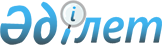 О внесении изменений в решение маслихата от 21 декабря 2016 года № 66 "О городском бюджете города Рудного на 2017-2019 годы"Решение маслихата города Рудного Костанайской области от 2 мая 2017 года № 121. Зарегистрировано Департаментом юстиции Костанайской области 12 мая 2017 года № 7036      В соответствии со статьями 106 и 109 Бюджетного кодекса Республики Казахстан от 4 декабря 2008 года, статьей 6 Закона Республики Казахстан от 23 января 2001 года "О местном государственном управлении и самоуправлении в Республике Казахстан" маслихат РЕШИЛ:

      1. Внести в решение маслихата от 21 декабря 2016 года № 66 "О городском бюджете города Рудного на 2017-2019 годы" (зарегистрированное в Реестре государственной регистрации нормативных правовых актов под номером 6772, опубликованное 10 января 2017 года в Эталонном контрольном банке нормативных правовых актов Республики Казахстан) следующие изменения:

      в пункте 1 указанного решения:

      подпункты 1), 2) изложить в новой редакции:

      "1) доходы – 15405512,4 тысяч тенге, в том числе по:

      налоговым поступлениям – 11348232,0 тысячи тенге;

      неналоговым поступлениям – 34034,0 тысячи тенге;

      поступлениям от продажи основного капитала – 1462071,4 тысячи тенге;

      поступлениям трансфертов – 2561175,0 тысяч тенге;

      2) затраты – 15498541,2 тысячи тенге;";

      приложения 1, 5, 6 к указанному решению изложить в новой редакции согласно приложениям 1, 2, 3 к настоящему решению.

      2. Настоящее решение вводится в действие с 1 января 2017 года.



      СОГЛАСОВАНО

      Руководитель государственного учреждения

      "Рудненский городской отдел экономики

      и бюджетного планирования" акимата

      города Рудного

      ________________________ З. Жигунова

 Городской бюджет города Рудного на 2017 год Перечень бюджетных программ посҰлка Горняцкий на 2017 год Перечень бюджетных программ посҰлка Качар на 2017 год
					© 2012. РГП на ПХВ «Институт законодательства и правовой информации Республики Казахстан» Министерства юстиции Республики Казахстан
				
      Председатель внеочередной
сессии, секретарь
городского маслихата

В. Лощинин
Приложение 1
к решению маслихата
от 2 мая 2017 года № 121Приложение 1
к решению маслихата
от 21 декабря 2016 года № 66Категория

Категория

Категория

Категория

Категория

Сумма, тысяч тенге

Класс

Класс

Класс

Сумма, тысяч тенге

Подкласс

Подкласс

Сумма, тысяч тенге

Наименование

Сумма, тысяч тенге

I. Доходы 

15405512,4

1

1

Налоговые поступления

11348232,0

1

1

01

Подоходный налог

4812663,0

1

1

01

2

Индивидуальный подоходный налог

4812663,0

1

1

03

Социальный налог

3658234,0

1

1

03

1

Социальный налог

3658234,0

1

1

04

Hалоги на собственность

1090278,0

1

1

04

1

Hалоги на имущество

770300,0

1

1

04

3

Земельный налог

36682,0

1

1

04

4

Hалог на транспортные средства

283287,0

1

1

04

5

Единый земельный налог

9,0

1

1

05

Внутренние налоги на товары, работы и услуги

1743518,0

1

1

05

2

Акцизы

937908,0

1

1

05

3

Поступления за использование природных и других ресурсов

662157,0

1

1

05

4

Сборы за ведение предпринимательской и профессиональной деятельности

140767,0

1

1

05

5

Налог на игорный бизнес

2686,0

1

1

08

Обязательные платежи, взимаемые за совершение юридически значимых действий и (или) выдачу документов уполномоченными на то государственными органами или должностными лицами

43539,0

1

1

08

1

Государственная пошлина

43539,0

2

2

Неналоговые поступления

34034,0

2

2

01

Доходы от государственной собственности

25771,0

2

2

01

4

Доходы на доли участия в юридических лицах, находящиеся в государственной собственности

37,0

2

2

01

5

Доходы от аренды имущества, находящегося в государственной собственности

25734,0

2

2

06

Прочие неналоговые поступления

8263,0

2

2

06

1

Прочие неналоговые поступления

8263,0

3

3

Поступления от продажи основного капитала

1462071,4

3

3

01

Продажа государственного имущества, закрепленного за государственными учреждениями

26800,0

3

3

01

1

Продажа государственного имущества, закрепленного за государственными учреждениями

26800,0

3

3

03

Продажа земли и нематериальных активов

1435271,4

3

3

03

1

Продажа земли

1422549,4

3

3

03

2

Продажа нематериальных активов

12722,0

4

4

Поступления трансфертов 

2561175,0

4

4

02

Трансферты из вышестоящих органов государственного управления

2561175,0

4

4

02

2

Трансферты из областного бюджета

2561175,0

Функциональная группа

Функциональная группа

Функциональная группа

Функциональная группа

Функциональная группа

Сумма, тысяч тенге

Функциональная подгруппа

Функциональная подгруппа

Функциональная подгруппа

Функциональная подгруппа

Сумма, тысяч тенге

Администратор бюджетных программ

Администратор бюджетных программ

Администратор бюджетных программ

Сумма, тысяч тенге

Программа

Программа

Сумма, тысяч тенге

Наименование

Сумма, тысяч тенге

II. Затраты

15498541,2

01

Государственные услуги общего характера

331817,9

1

Представительные, исполнительные и другие органы, выполняющие общие функции государственного управления

215757,0

112

Аппарат маслихата района (города областного значения)

17500,0

001

Услуги по обеспечению деятельности маслихата района (города областного значения)

17426,0

003

Капитальные расходы государственного органа 

74,0

122

Аппарат акима района (города областного значения)

155963,3

001

Услуги по обеспечению деятельности акима района (города областного значения)

108128,1

003

Капитальные расходы государственного органа

47835,2

123

Аппарат акима района в городе, города районного значения, поселка, села, сельского округа

42293,7

001

Услуги по обеспечению деятельности акима района в городе, города районного значения, поселка, села, сельского округа

41562,0

022

Капитальные расходы государственного органа

731,7

2

Финансовая деятельность

41040,4

452

Отдел финансов района (города областного значения)

41040,4

001

Услуги по реализации государственной политики в области исполнения бюджета и управления коммунальной собственностью района (города областного значения)

26507,0

003

Проведение оценки имущества в целях налогообложения

11815,0

010

Приватизация, управление коммунальным имуществом, постприватизационная деятельность и регулирование споров, связанных с этим 

1968,0

018

Капитальные расходы государственного органа 

750,4

5

Планирование и статистическая деятельность

22467,9

453

Отдел экономики и бюджетного планирования района (города областного значения)

22467,9

001

Услуги по реализации государственной политики в области формирования и развития экономической политики, системы государственного планирования

22380,9

004

Капитальные расходы государственного органа 

87,0

9

Прочие государственные услуги общего характера

52552,6

454

Отдел предпринимательства и сельского хозяйства района (города областного значения)

14649,0

001

Услуги по реализации государственной политики на местном уровне в области развития предпринимательства и сельского хозяйства

14649,0

458

Отдел жилищно-коммунального хозяйства, пассажирского транспорта и автомобильных дорог района (города областного значения)

37903,6

001

Услуги по реализации государственной политики на местном уровне в области жилищно-коммунального хозяйства, пассажирского транспорта и автомобильных дорог 

37831,4

013

Капитальные расходы государственного органа

72,2

02

Оборона

15708,0

1

Военные нужды

15528,0

122

Аппарат акима района (города областного значения)

15528,0

005

Мероприятия в рамках исполнения всеобщей воинской обязанности

15528,0

2

Организация работы по чрезвычайным ситуациям

180,0

122

Аппарат акима района (города областного значения)

180,0

006

Предупреждение и ликвидация чрезвычайных ситуаций масштаба района (города областного значения)

180,0

03

Общественный порядок, безопасность, правовая, судебная, уголовно-исполнительная деятельность

17070,0

9

Прочие услуги в области общественного порядка и безопасности

17070,0

458

Отдел жилищно-коммунального хозяйства, пассажирского транспорта и автомобильных дорог района (города областного значения)

17070,0

021

Обеспечение безопасности дорожного движения в населенных пунктах

17070,0

04

Образование

4646068,3

1

Дошкольное воспитание и обучение

962979,0

464

Отдел образования района (города областного значения)

962979,0

009

Обеспечение деятельности организаций дошкольного воспитания и обучения

785403,0

040

Реализация государственного образовательного заказа в дошкольных организациях образования

177576,0

2

Начальное, основное среднее и общее среднее образование

3438187,0

123

Аппарат акима района в городе, города районного значения, поселка, села, сельского округа

7600,0

005

Организация бесплатного подвоза учащихся до школы и обратно в сельской местности

7600,0

464

Отдел образования района (города областного значения)

3300566,0

003

Общеобразовательное обучение

3048474,0

006

Дополнительное образование для детей

252092,0

465

Отдел физической культуры и спорта района (города областного значения)

130021,0

017

Дополнительное образование для детей и юношества по спорту

130021,0

9

Прочие услуги в области образования

244902,3

464

Отдел образования района (города областного значения)

244902,3

001

Услуги по реализации государственной политики на местном уровне в области образования 

18439,0

005

Приобретение и доставка учебников, учебно-методических комплексов для государственных учреждений образования района (города областного значения)

135547,4

015

Ежемесячные выплаты денежных средств опекунам (попечителям) на содержание ребенка-сироты (детей-сирот), и ребенка (детей), оставшегося без попечения родителей

54737,0

067

Капитальные расходы подведомственных государственных учреждений и организаций

36178,9

06

Социальная помощь и социальное обеспечение

807605,1

1

Социальное обеспечение

21101,0

451

Отдел занятости и социальных программ района (города областного значения)

4631,0

005

Государственная адресная социальная помощь

923,0

016

Государственные пособия на детей до 18 лет

3708,0

464

Отдел образования района (города областного значения)

16470,0

030

Содержание ребенка (детей), переданного патронатным воспитателям

16470,0

2

Социальная помощь

658590,1

451

Отдел занятости и социальных программ района (города областного значения)

658590,1

002

Программа занятости

173834,0

006

Оказание жилищной помощи

63110,0

007

Социальная помощь отдельным категориям нуждающихся граждан по решениям местных представительных органов

97760,0

010

Материальное обеспечение детей-инвалидов, воспитывающихся и обучающихся на дому

6986,0

013

Социальная адаптация лиц, не имеющих определенного местожительства

106834,0

015

Территориальные центры социального обслуживания пенсионеров и инвалидов

140331,0

017

Обеспечение нуждающихся инвалидов обязательными гигиеническими средствами и предоставление услуг специалистами жестового языка, индивидуальными помощниками в соответствии с индивидуальной программой реабилитации инвалида

37168,1

023

Обеспечение деятельности центров занятости населения

32567,0

9

Прочие услуги в области социальной помощи и социального обеспечения

127914,0

451

Отдел занятости и социальных программ района (города областного значения)

127914,0

001

Услуги по реализации государственной политики на местном уровне в области обеспечения занятости и реализации социальных программ для населения

65271,0

011

Оплата услуг по зачислению, выплате и доставке пособий и других социальных выплат

1190,0

050

Реализация Плана мероприятий по обеспечению прав и улучшению качества жизни инвалидов в Республике Казахстан на 2012 – 2018 годы

56332,0

054

Размещение государственного социального заказа в неправительственных организациях

400,0

067

Капитальные расходы подведомственных государственных учреждений и организаций

4721,0

07

Жилищно-коммунальное хозяйство

1886357,5

1

Жилищное хозяйство

1533219,7

458

Отдел жилищно-коммунального хозяйства, пассажирского транспорта и автомобильных дорог района (города областного значения)

62592,0

003

Организация сохранения государственного жилищного фонда

62592,0

467

Отдел строительства района (города областного значения)

1460617,0

003

Проектирование и (или) строительство, реконструкция жилья коммунального жилищного фонда

900472,0

004

Проектирование, развитие и (или) обустройство инженерно-коммуникационной инфраструктуры

480065,0

098

Приобретение жилья коммунального жилищного фонда

80080,0

479

Отдел жилищной инспекции района (города областного значения)

10010,7

001

Услуги по реализации государственной политики на местном уровне в области жилищного фонда

9958,1

005

Капитальные расходы государственного органа 

52,6

2

Коммунальное хозяйство

37490,4

458

Отдел жилищно-коммунального хозяйства, пассажирского транспорта и автомобильных дорог района (города областного значения)

37490,4

012

Функционирование системы водоснабжения и водоотведения

30256,4

028

Развитие коммунального хозяйства

5076,0

029

Развитие системы водоснабжения и водоотведения 

2158,0

3

Благоустройство населенных пунктов

315647,4

123

Аппарат акима района в городе, города районного значения, поселка, села, сельского округа

15180,0

008

Освещение улиц населенных пунктов

15180,0

458

Отдел жилищно-коммунального хозяйства, пассажирского транспорта и автомобильных дорог района (города областного значения)

300467,4

015

Освещение улиц в населенных пунктах

53288,0

017

Содержание мест захоронений и захоронение безродных

16,2

018

Благоустройство и озеленение населенных пунктов

247163,2

08

Культура, спорт, туризм и информационное пространство

827821,1

1

Деятельность в области культуры

247971,8

455

Отдел культуры и развития языков района (города областного значения)

247971,8

003

Поддержка культурно-досуговой работы

247971,8

2

Спорт

379100,1

465

Отдел физической культуры и спорта района (города областного значения)

379100,1

001

Услуги по реализации государственной политики на местном уровне в сфере физической культуры и спорта

10695,1

004

Капитальные расходы государственного органа 

51,0

005

Развитие массового спорта и национальных видов спорта 

321365,0

006

Проведение спортивных соревнований на районном (города областного значения) уровне

23575,0

032

Капитальные расходы подведомственных государственных учреждений и организаций

23414,0

3

Информационное пространство

150445,0

455

Отдел культуры и развития языков района (города областного значения)

105325,0

006

Функционирование районных (городских) библиотек

80105,0

007

Развитие государственного языка и других языков народа Казахстана

25220,0

456

Отдел внутренней политики района (города областного значения)

45120,0

002

Услуги по проведению государственной информационной политики

45120,0

9

Прочие услуги по организации культуры, спорта, туризма и информационного пространства

50304,2

455

Отдел культуры и развития языков района (города областного значения)

20335,2

001

Услуги по реализации государственной политики на местном уровне в области развития языков и культуры

12405,4

010

Капитальные расходы государственного органа

50,6

032

Капитальные расходы подведомственных государственных учреждений и организаций

7879,2

456

Отдел внутренней политики района (города областного значения)

29969,0

001

Услуги по реализации государственной политики на местном уровне в области информации, укрепления государственности и формирования социального оптимизма граждан

18497,0

003

Реализация мероприятий в сфере молодежной политики

11421,0

006

Капитальные расходы государственного органа 

51,0

10

Сельское, водное, лесное, рыбное хозяйство, особо охраняемые природные территории, охрана окружающей среды и животного мира, земельные отношения

41408,2

1

Сельское хозяйство

27263,0

473

Отдел ветеринарии района (города областного значения)

27263,0

001

Услуги по реализации государственной политики на местном уровне в сфере ветеринарии

17075,0

003

Капитальные расходы государственного органа

55,0

005

Обеспечение функционирования скотомогильников (биотермических ям)

3000,0

007

Организация отлова и уничтожения бродячих собак и кошек

3549,0

008

Возмещение владельцам стоимости изымаемых и уничтожаемых больных животных, продуктов и сырья животного происхождения

105,0

009

Проведение ветеринарных мероприятий по энзоотическим болезням животных

153,0

010

Проведение мероприятий по идентификации сельскохозяйственных животных

326,0

011

Проведение противоэпизоотических мероприятий

3000,0

6

Земельные отношения

14145,2

463

Отдел земельных отношений района (города областного значения)

14145,2

001

Услуги по реализации государственной политики в области регулирования земельных отношений на территории района (города областного значения)

14073,6

007

Капитальные расходы государственного органа 

71,6

11

Промышленность, архитектурная, градостроительная и строительная деятельность

38321,0

2

Архитектурная, градостроительная и строительная деятельность

38321,0

467

Отдел строительства района (города областного значения)

26724,0

001

Услуги по реализации государственной политики на местном уровне в области строительства

26724,0

468

Отдел архитектуры и градостроительства района (города областного значения)

11597,0

001

Услуги по реализации государственной политики в области архитектуры и градостроительства на местном уровне 

11597,0

12

Транспорт и коммуникации

1215562,8

1

Автомобильный транспорт

1215562,8

123

Аппарат акима района в городе, города районного значения, поселка, села, сельского округа

151415,0

013

Обеспечение функционирования автомобильных дорог в городах районного значения, поселках, селах, сельских округах

151415,0

458

Отдел жилищно-коммунального хозяйства, пассажирского транспорта и автомобильных дорог района (города областного значения)

1064147,8

022

Развитие транспортной инфраструктуры

15126,2

023

Обеспечение функционирования автомобильных дорог

209021,6

045

Капитальный и средний ремонт автомобильных дорог районного значения и улиц населенных пунктов

840000,0

13

Прочие

385748,0

9

Прочие

385748,0

452

Отдел финансов района (города областного значения)

130000,0

012

Резерв местного исполнительного органа района (города областного значения) 

130000,0

458

Отдел жилищно-коммунального хозяйства, пассажирского транспорта и автомобильных дорог района (города областного значения)

255748,0

085

Реализация бюджетных инвестиционных проектов в моногородах

255748,0

15

Трансферты

5285053,3

1

Трансферты

5285053,3

452

Отдел финансов района (города областного значения)

5285053,3

006

Возврат неиспользованных (недоиспользованных) целевых трансфертов

5193,3

007

Бюджетные изъятия

5263553,0

051

Трансферты органам местного самоуправления

14847,0

054

Возврат сумм неиспользованных (недоиспользованных) целевых трансфертов, выделенных из республиканского бюджета за счет целевого трансферта из Национального фонда Республики Казахстан

1460,0

III. Чистое бюджетное кредитование

1400131,0

Бюджетные кредиты

1400131,0

07

Жилищно-коммунальное хозяйство

1400131,0

1

Жилищное хозяйство

1400131,0

458

Отдел жилищно-коммунального хозяйства, пассажирского транспорта и автомобильных дорог района (города областного значения)

1400131,0

053

Кредитование на реконструкцию и строительство систем тепло-, водоснабжения и водоотведения

1400131,0

Погашение бюджетных кредитов

0,0

IV. Сальдо по операциям с финансовыми активами

0,0

V. Дефицит (профицит) бюджета

-1493159,8

VI. Финансирование дефицита (использование профицита) бюджета

1493159,8

Приложение 2
к решению маслихата
от 2 мая 2017 года № 121Приложение 5
к решению маслихата
от 21 декабря 2016 года № 66Функциональная группа

Функциональная группа

Функциональная группа

Функциональная группа

Функциональная группа

Сумма, тысяч тенге

Функциональная подгруппа

Функциональная подгруппа

Функциональная подгруппа

Функциональная подгруппа

Сумма, тысяч тенге

Администратор бюджетных программ

Администратор бюджетных программ

Администратор бюджетных программ

Сумма, тысяч тенге

Программа

Программа

Сумма, тысяч тенге

Наименование

Сумма, тысяч тенге

II. Затраты

26511,0

01

Государственные услуги общего характера

16441,0

1

Представительные, исполнительные и другие органы, выполняющие общие функции государственного управления

16441,0

123

Аппарат акима района в городе, города районного значения, поселка, села, сельского округа

16441,0

001

Услуги по обеспечению деятельности акима района в городе, города районного значения, поселка, села, сельского округа

16300,0

022

Капитальные расходы государственного органа

141,0

04

Образование

7600,0

2

Начальное, основное среднее и общее среднее образование

7600,0

123

Аппарат акима района в городе, города районного значения, поселка, села, сельского округа

7600,0

005

Организация бесплатного подвоза учащихся до школы и обратно в сельской местности

7600,0

07

Жилищно-коммунальное хозяйство

1270,0

3

Благоустройство населенных пунктов

1270,0

123

Аппарат акима района в городе, города районного значения, поселка, села, сельского округа

1270,0

008

Освещение улиц населенных пунктов

1270,0

12

Транспорт и коммуникации

1200,0

1

Автомобильный транспорт

1200,0

123

Аппарат акима района в городе, города районного значения, поселка, села, сельского округа

1200,0

013

Обеспечение функционирования автомобильных дорог в городах районного значения, поселках, селах, сельских округах

1200,0

Приложение 3
к решению маслихата
от 2 мая 2017 года № 121Приложение 6
к решению маслихата
от 21 декабря 2016 года № 66Функциональная группа

Функциональная группа

Функциональная группа

Функциональная группа

Функциональная группа

Сумма, тысяч тенге

Функциональная подгруппа

Функциональная подгруппа

Функциональная подгруппа

Функциональная подгруппа

Сумма, тысяч тенге

Администратор бюджетных программ

Администратор бюджетных программ

Администратор бюджетных программ

Сумма, тысяч тенге

Программа

Программа

Сумма, тысяч тенге

Наименование

Сумма, тысяч тенге

II. Затраты

189977,7

01

Государственные услуги общего характера

25852,7

1

Представительные, исполнительные и другие органы, выполняющие общие функции государственного управления

25852,7

123

Аппарат акима района в городе, города районного значения, поселка, села, сельского округа

25852,7

001

Услуги по обеспечению деятельности акима района в городе, города районного значения, поселка, села, сельского округа

25262,0

022

Капитальные расходы государственного органа

590,7

07

Жилищно-коммунальное хозяйство

13910,0

3

Благоустройство населенных пунктов

13910,0

123

Аппарат акима района в городе, города районного значения, поселка, села, сельского округа

13910,0

008

Освещение улиц населенных пунктов

13910,0

12

Транспорт и коммуникации

150215,0

1

Автомобильный транспорт

150215,0

123

Аппарат акима района в городе, города районного значения, поселка, села, сельского округа

150215,0

013

Обеспечение функционирования автомобильных дорог в городах районного значения, поселках, селах, сельских округах

150215,0

